           IMHA Board Meeting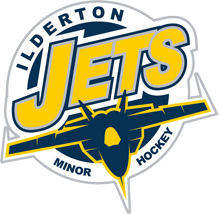        Thursday, Sept. 13, 2018	        Minutes – Approved Oct. 9, 2018Directors in AttendanceTodd Copeland		Chris DixonBrian Heessels 		Candace Philpitt	Sue Lidbetter		Trish BrennanTichelle Schram		Mike HardingMark Schram		Paul WalkomScott Parker		Jason BearGrant McNair 		  CD made a motion to begin the meeting.  2nd by CP.  CarriedMH made a motion to accept the minutes from Wed. August 22, 2018.  2nd by MS.  CarriedRS sent a request via email, which was shared by TS to approve the following cheques for process:Bill Dark, Goalie Coach $600.00CGM Skating and Development $1300.00GM made a motion to accept the cheques for processing.  2nd by PW.  Carried.  A recommendation was made that a signed contract be received from the development instructors prior to hiring stating fees and number of skaters per session.Roster numbers were received from the Shamrock coaches.-MS made a motion for the Novice Shamrock team to roster 12 skaters, including a goalie (which they are looking into goalie relief assistance).  2nd by BH.  Carried. -MS made a motion for the Atom Shamrock team to roster 12 players and 2 goalies.  2nd by TB.  Carried.-MS made a motion for the PeeWee Shamrock team to roster 13 players and 2 goalies.  2nd by MH.  Carried.-MS made a motion for the Bantam Shamrock team to roster 13 players and 1 goalies.  2nd by SP.  Carried.-MS made a motion for the Midget Shamrock team to roster 18 skaters, 1 goalie.  2nd by BH.  Carried. Head AE Coach Appointments – MS presented the coaching applications and where there were multiple applicants, a secret ballot was used for decision making.  -By a secret ballot, Sam Hosack was approved to be the head coach of Atom AE.  -By secret ballot, Brian Brown was approved to be the head coach of the Pee Wee AE team. -Appointment of Pee Wee and Atom LM coaches was deferred to the next meeting.-MS made a motion to appoint Eric Bernard as the Bantam LM head coach.  2nd by MH.  Carried.-MS made a motion to appoint Mike Damon as the Midget LM head coach.  2nd by PW.  Carried. IDP/Tyke/Novice – IMHA has 108 players registered who are 7 years or younger.  There will be a WOGL Novice Rep & LM team and an OMHA Novice Rep and LM team.  Tyke aged players are able to try out for the Novice team.  Any Tyke players selected for the Novice team will pay the Novice level registration fees.  The Tyke aged players will have 3 teams of 10 players each.  The IDP players will be split into IDP #1 and IDP #2.  ACTION – 8 – 10 skaters born in 2012 will move from the IDP to the Tyke aged level. JB – the Tyke league will have 8 skaters and 1 goalie per each team.  To register into the new Tyke league, it is $70 per team.  The coaches will attend the scheduling meeting and schedule what games they would like to play.  MS shared that there is presently no lead instructor for the Tyke level at this time.  MH made a motion to purchase 2 sets of the smaller nets to be at the Tyke and Novice levels at an approximate cost of $2800.00.  2nd by CP.  Carried.10. MS will confirm the location of the Coaches meeting on Sept. 27 and post on the IMHA Website11. TS – the process of using electronic game sheets is moving forward this season, with a paper copy used only when necessary.  PW made a motion to purchase two IPads at a cost of $500 per unit.  2nd by TB.  Carried.  ACTION – RS to pursue this purchase.GM made a motion to purchase the external building signage as presented by TC at a cost of $78 each. 2nd by BH.  Carried.  ACTION – TC will purchase the signage and then give to MMC to installTC – 22 out of the necessary 24 sponsorships have been confirmed.  TB is working on the last 2.TC – Hockey Canada will be hosting a PD camp in January.  Information will be posted on the IMHA website.CP – had a request from a Midget player to be released from IMHA to play on a London team.  Following discussion, a motion was made to deny the release.  2nd. Carried.  ACTION – TC will contact the player with this decision.PW made a motion to grant a full refund to a Midget HL player as requested.  2nd by CD.  Carried.  ACTION – as this frees up a spot for another player, PW made a motion to approach a player on the waiting list to play this season.  2nd by BH.  Carried.  ACTION – PW will contact the player to see if they are still interested.SP was contracted to see if the tryout evaluators could receive some fundraising credits for their time spent.  ACTION – TB & MH will propose a new fundraising credit system at an upcoming meeting.RS has sent all of our financials to Ford/Keast for their review.The next meeting will be held on Tuesday, Sept. 18 at 7:00.CP made a motion to adjourn the meeting.  2nd by TB.  Carried.